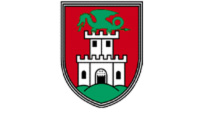 MESTNA OBČINA LJUBLJANAMestna občina Ljubljana, Mestni trg 1, Ljubljana objavlja na podlagi 21. člena Zakona o stvarnem premoženju države in samoupravnih lokalnih skupnosti (Uradni list RS, št. 86/2010, 75/2012, 47/2013-ZDU-1L, 14/2015-ZZUUJFO in 76/15) in 30. člena Uredbe o stvarnem premoženju države in samoupravnih lokalnih skupnosti (Uradni list RS, št. 34/2011, 42/2012 in 24/2013, 10/2014) in Načrta razpolaganja z nepremičnim premoženjem Mestne občine Ljubljana za leto 2017JAVNE DRAŽBEza prodajo nepremičnin Mestne občine Ljubljana1. NAZIV IN SEDEŽ PRODAJALCA IN ORGANIZATORJA JAVNE DRAŽBEMestna občina Ljubljana, Mestni trg 1, Ljubljana, mat.številka: 5874025000, ID št. za DDV: SI675933212. PREDMET JAVNE DRAŽBE IN IZKLICNA CENA 2.1. Predmet javne dražbe je solastniški delež do 4864/4968 (98 %) pri nezazidanih stavbnih zemljiščih s:- parc. št. 393/106 (ID znak: parcela 1722 393/106) v izmeri 343 m2, k.o. 1722-Trnovsko predmestje,- parc. št. 393/107 (ID znak: parcela 1722 393/107) v izmeri 143 m2, k.o. 1722-Trnovsko predmestje.V Odloku o občinskem prostorskem načrtu Mestne občine Ljubljana – izvedbeni del (Uradni list RS, št. 78/10, 10/11 - DPN, 22/11 - popr., 43/11-ZKZ-C, 53/12 - obv. razl., 9/13, 23/13 - popr., 72/13 - DPN, 71/14 - popr., 92/14 - DPN, 17/15 - DPN, 50/15 - DPN, 88/15 - DPN in 95/15) sta predmetni zemljišči opredeljeni v enoti urejanja prostora TR-1, z namembnostjo SSce – pretežno eno in dvostanovanjske površine. Solastnik predmetnih zemljišč ima zakonito predkupno pravico.Prodajalec se obvezuje kupcu prodati parkirno mesto na zemljišču s parc. št. 376/370, k.o. 1722- Trnovsko predmestje, kupec pa se ga obvezuje odkupiti.Izklicna cena: 116.580,00 EUR(z besedo: sto šestnajst tisoč petsto osemdeset evrov)Navedena izklicna cena ne vključuje 22 % davka na dodano vrednost , ki ga plača kupec.2.2. Predmet javne dražbe je nepozidano zemljišče s:-  parc. št. 1637/14 (ID znak: parcela 1994 1637/14) v izmeri 1092 m2, k.o. 1994-Dobrova.V Odloku o občinskem prostorskem načrtu Mestne občine Ljubljana – izvedbeni del (Uradni list RS, št. 78/10, 10/11 - DPN, 22/11 - popr., 43/11-ZKZ-C, 53/12 - obv. razl., 9/13, 23/13 - popr., 72/13 - DPN, 71/14 - popr., 92/14 - DPN, 17/15 - DPN, 50/15 - DPN, 88/15 - DPN in 95/15) je del predmetnega zemljišče opredeljeni v enoti urejanja prostora VI-409, z namembnostjo Ssse – splošne eno in dvostanovanjske površine, del pa v enoti urejanja prostora VI-728, z namembnostjo K1 – najboljša kmetijska zemljišča. Izklicna cena: 129.948,00 EUR.(z besedo: sto devetindvajset tisoč devetsto oseminštirideset in 00/100 evrov)Navedena izklicna cena ne vključuje 22 % davka na dodano vrednost, ki ga plača kupec.3. NAJNIŽJI ZNESEK VIŠANJA Najnižji znesek višanja kupnine za predmet javne dražbe pod št. 2.1. in 2.2.  je 1.000,00 EUR.4. POGOJI PRODAJE	4.1 Prodajna pogodba za predmet javne dražbe pod št. 2.1. in 2.2. bo sklenjena v obliki notarskega zapisa;4.2 Nepremičnini pod točko 2.1. in 2.2. bodo prodane dražitelju, ki bo ponudil najvišjo ceno;4.3 V roku 30 dni oz. po poteku roka za uveljavitev predkupne pravice bo z najugodnejšim dražiteljem           sklenjena pogodba. Če dražitelj v tem roku ne bo podpisal pogodbe se šteje, da je od nakupa odstopil in ima Mestna občina Ljubljana pravico zadržati vplačano varščino;Po plačilu celotne kupnine in po poravnanih vseh stroških se bo kupcu nepremičnina izročila v last in posest s pravico vpisa  lastninske pravice na kupljeni nepremičnini v pristojni zemljiški knjigi;Plačilo celotne kupnine v roku 8 dni po sklenitvi prodajne pogodbe je bistvena sestavina pogodbe;Kupec bo poleg ponujene kupnine dolžan plačati še davek na promet nepremičnin/davek na dodano vrednost, vse stroške notarja ter stroške vknjižbe lastninske pravice na svoje ime in v svojo korist v zemljiški knjigi pristojnega sodišča.5. NAČIN IN ROK PLAČILA KUPNINEKupnino bo kupec poravnal na podračun enotnega zakladniškega računa Mestne občine Ljubljana odprtega pri Banki Slovenije številka: 01261-0100000114 v 8 (osmih) dneh od dneva sklenitve prodajne pogodbe oziroma izstavitve računa, v enkratnem znesku, pri čemer je naveden rok za plačilo bistvena sestavina prodajne pogodbe.   6. KRAJ IN ČAS JAVNE DRAŽBEJavna dražba se bo vršila dne 05.10.2017 na sedežu Mestne občine Ljubljana, Mestni trg 1, Ljubljana, v KLUB 15, s pričetkom ob - 10.00 uri za zemljišče pod točko 2.1. v k.o. Trnovsko predmestje;- 10.20 uri za zemljišče pod točko 2.2. v k.o. Dobrova.Kandidati se bodo morali 15 minut pred začetkom javne dražbe izkazati z dokazili iz 7. točke te   objave.7. POGOJI ZA UDELEŽBO NA JAVNI DRAŽBI7.1. Na javni dražbi lahko sodeluje domača ali tuja,  pravna ali fizična oseba, ki lahko v skladu s pravnim redom Republike Slovenije ali druge članice EU postane lastnik nepremičnine, kar preveri vsak dražitelj zase  ter se pravočasno in pravilno prijavi, tako da: - Plača varščino in predloži dokazilo o njenem plačilu;- Predloži pooblastilo, ki se mora nanašati na predmet javne dražbe, pri čemer mora biti podpis    pooblastitelja overjen pri notarju, v primeru, če se v imenu ponudnika javne dražbe udeleži    pooblaščenec. - Predloži izpisek iz sodnega registra (samo za pravne osebe) oz.  priglasitveni list (za samostojne podjetnike), ki ne sme biti starejši od treh mesecev,       - Predloži izvirnik  osebnega dokumenta (potni list ali osebna izkaznica), če se prijavi fizična oseba, samostojni podjetnik ter zastopniki in pooblaščenci pravnih oseb)Vse listine (razen dokazila o plačilu varščine) je potrebno  predložiti  v izvirniku ali pa overjeno    kopijo listine. Organizator javne dražbe bo potrdil vse pravilne in pravočasne prijave.Javna dražba se bo opravila v slovenskem jeziku.8. VARŠČINA Dražitelji in morebitni predkupni upravičenci morajo do začetka javne dražbe prodaje zemljišča vplačati varščino, ki znaša 10% izklicne cene, na podračun enotnega zakladniškega računa Mestne občine Ljubljana, odprtega pri Banki Slovenije:- številka: 01261-0100000114, sklic na številko: 007-432000, z navedbo »plačilo varščine – parc. št. 393/106 k.o. Trnovsko predmestje«,- številka: 01261-0100000114, sklic na številko: 007-432000, z navedbo »plačilo varščine – parc. št. 1637/14 k.o. Dobrova«,Plačana varščina se najugodnejšemu dražitelju vračuna v kupnino, ostalim dražiteljem, ki niso uspeli na javni dražbi pa se varščina vrne brez obresti v roku 15 dni po zaključku javne dražbe.Če dražitelj ne sklene pogodbe ali ne plača kupnine, prodajalec obdrži varščino.9. DODATNE INFORMACIJEDodatne podrobnejše informacije o pogojih javne dražbe in podatke o predmetnih nepremičninah in informacije za ogled zemljišče dobijo interesenti na Mestni občini Ljubljana, Mestna uprava, Oddelek za ravnanje z nepremičninami, in sicer za zemljišči: pod točko 2.1. na tel. št. 01/306-11-45, kontaktna oseba je Gregor Škulj,pod točko 2.2. na tel. št. 01/306-10-68, kontaktna oseba je Irena Plausteiner.Ogled nepremičnin in dokumentacije v zvezi z nepremičninami je možen po predhodnem dogovoru.10. DRUGI POGOJI IN PRAVILA JAVNE DRAŽBE10.1 Nepremičnine so naprodaj po načelu »videno – kupljeno«.10.2 Na javni dražbi uspe dražitelj, ki ponudi najvišjo ceno.10.3 Javna dražba za nepremičnino je končana, ko voditelj dražbe trikrat neuspešno ponovi isto najvišjo ponudbo. 10.4 Ugovore proti dražbenemu postopku je mogoče podati, dokler ni končan zapisnik o poteku dražbe.10.5 Javno dražbo bo izvedla Komisija za pridobivanje, razpolaganje in upravljanje s  stvarnim         premoženjem Mestne občine Ljubljana v skladu z Uredbo o stvarnem premoženju države in samoupravnih lokalnih skupnosti (Uradni list RS, št. 34/2011, 42/2012, 24/2013, 10/2014). 10.6 Prodajalec lahko začeti postopek prodaje kadarkoli do sklenitve pravnega posla brez obrazložitve in brez odškodninske odgovornosti ustavi, dolžan pa je vrniti vplačano varščino brez obresti.Besedilo javne dražbe  je objavljeno na spletni strani Mestne občine Ljubljana www.ljubljana.si.MESTNA OBČINA LJUBLJANA